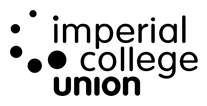  Imperial College Union Finance and Risk CommitteeDate 19.06.19BackgroundThe Commercial Services Standard Operational Procedures (SOPs) were created during the first half of 2018 (calendar year) to ensure:Staff awareness regarding how to carry out a procedure Robust controls in place for audit purposesEfficiency through standardisationDue diligence defence in the event of something going wrongThe SOPs were ratified at the Finance & Risk Committee meeting on the 19th of June 2018 and were rolled out across the Commercial Services during July and August. Over the past year, there have been a number of operational changes across Commercial Services which has necessitated the amendment of the procedures to reflect current processes.What are the Standard Operational Procedures?New supplier set upOrdering goods for resaleReceipt of goodsWastageStocktakingCashing-up and cash discrepanciesOrdering changeRefundsTransfer of goods between outletsVoids and over-ringsAnnual supplier reviewRetail online – return of goodsRetail web salesThese processes are currently being revised and a full set of SOPs will be circulated shortly.AGENDA ITEM NO.15TITLEStandard Operational Procedures updateAUTHORJulia MattingleyEXECUTIVE SUMMARYOver the past year the Commercial Services has undergone a number of changes and, as such, the Standard Operational Procedures (SOPs) are in need of revision to reflect current processes. The SOPs are currently in the process of being updated and a full paper with amended processes will be circulated in due course.PURPOSEFor informationDECISION/ACTION REQUIREDNone